PIQURE DE RAPPEL AUX FAMILLES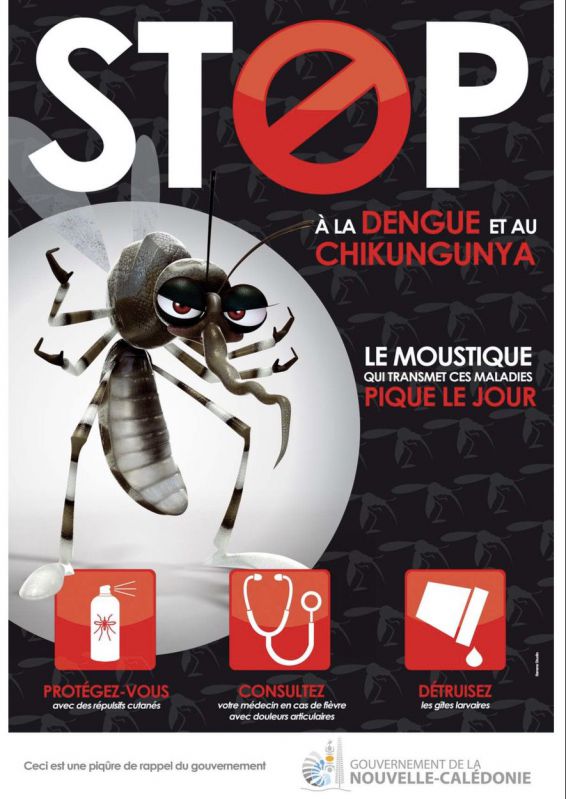 NOELE HIRIGARAYINFIRMERIE 262774 P 212 POUR TOUTE INFORMATION